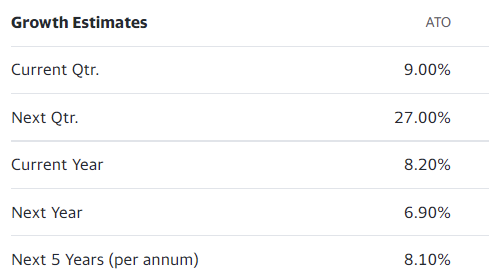 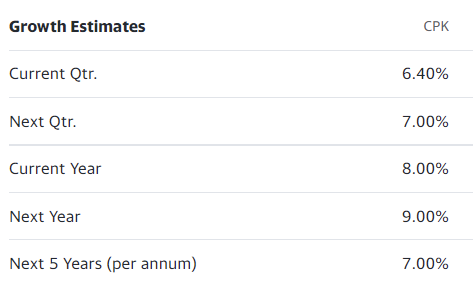 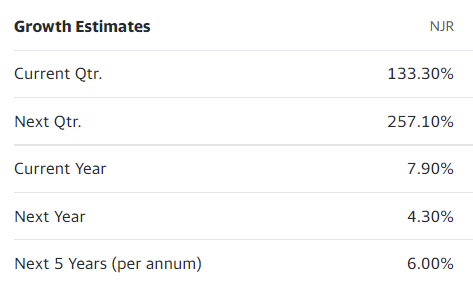 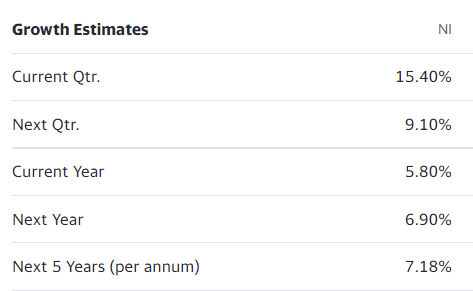 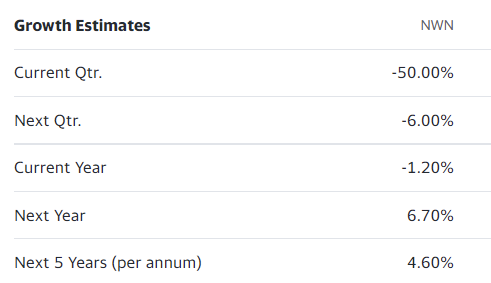 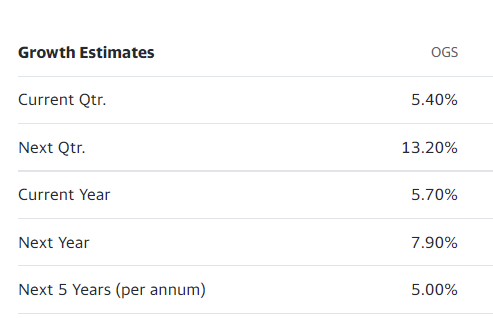 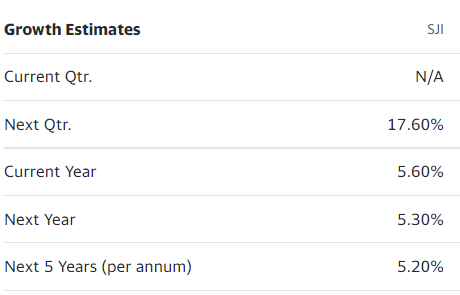 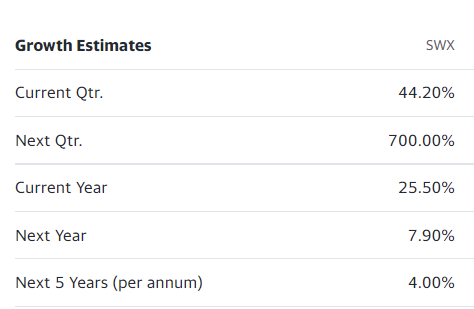 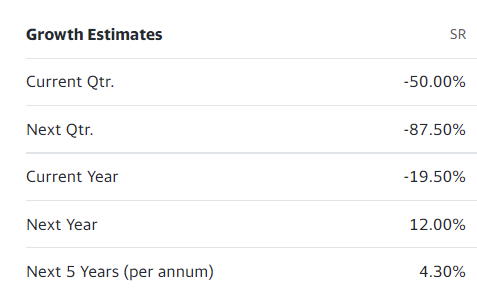 WATER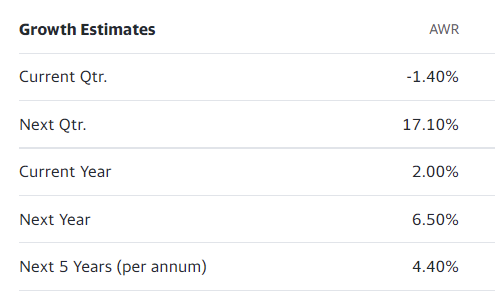 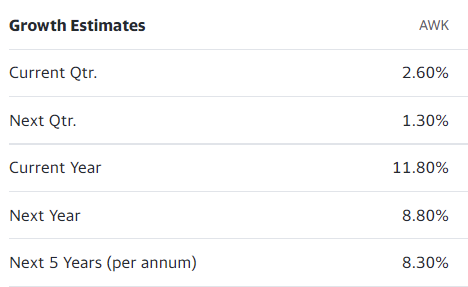 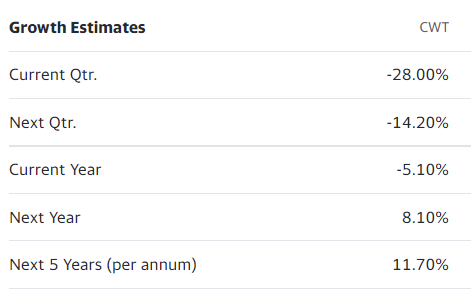 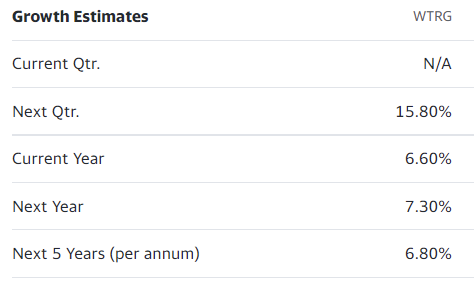 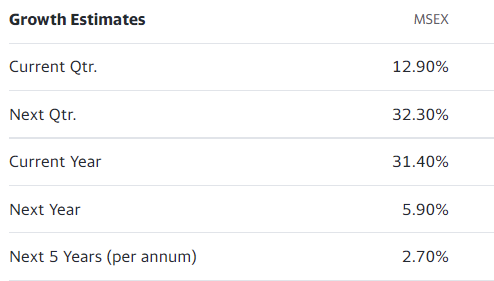 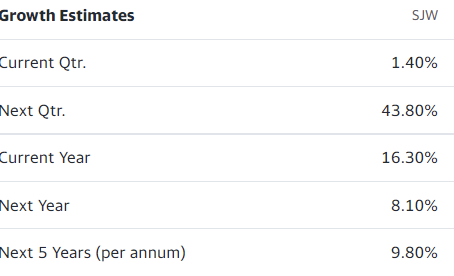 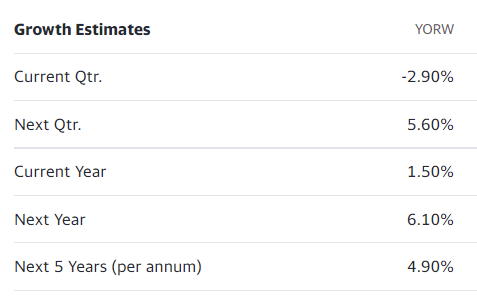 